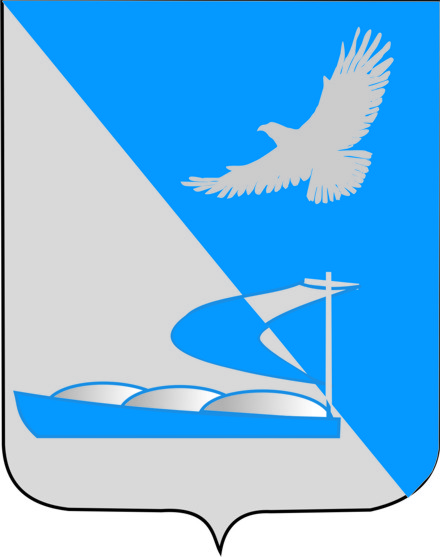 Совет муниципального образования«Ахтубинский район»Р Е Ш Е Н И Е26.11.2015 г.								                 № 135 «Об итогах оперативно-служебнойдеятельности ОМВД России по Ахтубинскому району за первое  полугодие 2015года »	В соответствии со ст.35 Федерального закона от 06.10.2003 №131-ФЗ «Об общих принципах организации местного самоуправления в Российской Федерации», приказом МВД РФ от 30 августа 2011 года №975 «Об организации и проведении отчетов должностных лиц территориальных органов МВД России», статьей 33 Устава муниципального образования « Ахтубинский район», заслушав отчет  Врио начальника ОМВД России по Ахтубинскому району подполковника полиции Юдина А.И. « Об итогах оперативно-служебной деятельности ОМВД России по Ахтубинскому району за первое полугодие 2015 года»,	Совет муниципального образования « Ахтубинский район»РЕШИЛ:Принять к сведению прилагаемый отчет Врио начальника ОМВД России по Ахтубинскому району подполковника полиции Юдина А.И.  «Об итогах оперативно-служебной деятельности ОМВД России по Ахтубинскому району  за первое  полугодие 2015 года».Решение Совета и принятый Отчет «Об итогах оперативно-служебной деятельности ОМВД России по Ахтубинскому району  за первое  полугодие 2015 года» передать ОМВД России по Ахтубинскому району  для размещения  на официальном сайте УМВД России по Астраханской области.Настоящее решение и отчет Врио начальника ОМВД России по Ахтубинскому району подполковника полиции Юдина А.И.  «Об итогах оперативно-служебной деятельности ОМВД России по Ахтубинскому району  за первое  полугодие 2015 года» опубликовать в газете «Ахтубинская правда» и разместить на официальном сайте администрации муниципального образования «Ахтубинский район».Настоящее решение вступает в силу с момента его подписания.          Председатель Совета 								С.Н. НовакОтчет Врио начальника ОМВД России по Ахтубинскому району подполковника полиции Юдина А.И. перед депутатами МО «Ахтубинский район» за 6 месяцев 2015 года  Товарищи депутаты, участники совещания!Деятельность ОМВД России по Ахтубинскому району в 1-м полугодии  2015г. строилась в соответствии с Директивой Министра Внутренних Дел Российской Федерации от  12 декабря 2014 года № 2 дсп «О приоритетных направлениях деятельности органов внутренних дел Российской Федерации и внутренних войск МВД России на 2015 год», решением коллегии МВД России от 03.03.2015г. №1км и УМВД России по Астраханской области от 20.01.2015г. №КУ-1, что позволило в целом во взаимодействии с другими правоохранительными органами обеспечить стабильность и правопорядок на обслуживаемой территории. По итогам 1-го полугодия 2015 года сохранилась позитивная динамика сокращения регистрируемых преступлений на – 6.6%,  с 607 до 567 преступлений (по  области  зафиксировано снижение данного показателя на – 8.4%, по сельской местности – 8.4%, Россия + 3.6%, ЮФО + 12.6%).Уровень преступности сократился с 84 до 78 преступлений  на 10.000 населения района (по  области  – 75 (ПГ-82), по сельской местности – 76 (ПГ-80).Доля зарегистрированных преступлений против жизни и здоровья (ст.105-125 УК РФ - 74) составила – 13.0%,  преступлений против собственности (ст.158-168 УК РФ  - 287) – 50.6%.      Наибольшее сокращение наблюдается по составам, следствие по которым обязательно -6.5%, (с 337 до 315), область – 8.9%, Россия + 3.2%, ЮФО + 12.6%), произошло за счет снижения регистрации преступлений категории тяжких на  - 25.8% (с 93 до 69 преступлений) и на – 3.0% (с 234 до 221) средней тяжести.  Их доля в общем массиве преступлений осталась на уровне ПГ (55.5%).      В их числе преступления экономической направленности следствие по которым обязательно (-34.8%, с 46 до 30), в том числе коррупционной направленности (-53.3%, с 15 до 7), квалифицированных мошенничеств (-76.5%, с 17 до 4), убийств (-40.0%, с 5 до 3), тяжкий вред здоровью (-41.7%, с 12 до 7), краж с проникновением (-9.9%, со 101 до 91), краж из квартир (-22.7%, с 22 до 17), краж автомобилей (-50.0%, с 4 до 2), преступлений по линии незаконного оборота спирта (-25.0%, с 4 до 3). Не смотря снижение регистрации преступлений, следствие по которым обязательно, нагрузочные показатели на сотрудников СО ОМВД остаются выше среднеобластных:Справочно: (по 6 месяцам). Нагрузка на следователя (по штату – 17) по находящимся в производстве  – 24.5 (область – 19.6), по расследованным – 16.1 (область – 12.6), по оконченным – 8.8 (область – 5.5), по направленным в суд – 6.5 (область – 4.8).Наряду со снижением регистрируемых преступлений по линии следствие обязательно произошло сокращение  регистрации преступлений, следствие по которым не обязательно на -6.7%, (с 270 до 252, по области – 10.8%, Россия + 4.1%, ЮФО + 8.5%).Произошло небольшое снижение их доли в общем массиве преступлений (с 44.5% до 44.4%).Снижение регистрации преступлений, следствие не обязательно  (с 44,5% до 44.4 %) произошло за счет снижения регистрации преступлений двойной превенции (побои  на – 17.6% (с 17 до 14), угроза убийством  на – 32.4% (с 74 до 50), краж на – 8.9% (с 45 до 41), мошенничества на – 60.0% (с 5 до 2), неправомерного завладения транспортных средств на – 17.6% (с 17 до 14), оскорбления представителей власти -60% (с 5 до 2), не исполнение обязанностей по воспитанию н\летних- 50\% ( с 2 до 1), незаконный оборот оружия или ВВ -75.0% ( с 4 до 1), в целом сокращением выявленных преступлений  сотрудниками подразделений по охране общественного порядка на -2.8% (с 284 до 276).Нагрузочные показатели на сотрудников ОД ОМВД так же выше среднеобластных:Справочно: (по 6 месяцам). Нагрузка на дознавателя (по штату – 12) по находящимся в производстве  – 49.8 (область – 35.9), по расследованным – 30.2 (область – 22.5), по  направленным в суд – 8.5 (область – 13.2).  На фоне снижения преступлений следствие обязательно, отмечается рост на + 41.2% (с 17 до 24) особо тяжких преступлений, при среднеобластной динамике - -3.9%. Их удельный вес в общем массиве преступлений вырос с 2.8% до 4.2%. Увеличение данного вида преступлений произошло в связи с ростом количества сбытов наркотических средств (+122.2%, с 9 до 20).Если отдельно раскрываемость тяжких преступлений возросла с 64.1% до 72.1%, то раскрываемость особо тяжких составов осталась на уровне ПГ (50%) (снижение по области – с 56.0% до 45.2%, но в то же время выше среднегородской – 48.1%, по России – 57.7%, по ЮФО – 60.9%.Нагрузка по раскрытым тяжким и особо тяжким преступлениям на 1-го сотрудника УР составила – 1.8 (область – 1.2), по преступлениям следствие обязательно – 5.6 (область – 3.9, по городу – 3.9%, по области – 4.0%).Общая раскрываемость зарегистрированных в текущем году  преступлений составила – 62.1% (ПГ-61.6%). Всего на остатке нераскрытых числится – 3652 преступления, из них особо тяжких – 11 (9 - за УФСКН по сбыту наркотиков), за ОМВД – 2 (по ч.3 ст.162 УК РФ – 1, по ч.4 ст.162 УК РФ – 1), 19 тяжких преступлений, из которых за ОМВД - 14 (по ст.158 ч.3 УК РФ – 6(кража в с.Болхуны, кража по ул.Суворова, кража КРС на х.Печенивка), ст.158 ч.4 УК РФ – 1 (Лексус РХ-350),  ст.159 ч.4 УК РФ – 2, по ст.161 ч.2 УК РФ – 1 (по ул.Щербакова д.16 в отношении гр-на И.),  ст.228 ч.2 УК РФ – 1 (гр-н С. с марихуаной), ст.186 ч.1 УК РФ – 3 (ФДК), ст.162 ч.2 УК РФ – разбой в отношении гр-ки Б. по ул.Ленинградской), за УФСКН - 4 н\р преступления (по ст.228.1  ч.1 УК РФ – 3, ст.228 ч.2 УК РФ – 1), 1 н\р преступление за МСО СУ СК (4056103 – ч.2 ст.199 от 16.10.14г. – 20.04.2015г. – ст.208 п.3 УПК РФ в отношении гр-на К.).В целом в 1-м полугодии 2015 года было раскрыто - 423 (+15.6%, (ПГ-357) преступлений, раскрыто и снято с остатка нераскрытых – 43 (ПГ-37) преступлений прошлых лет. Раскрыто по горячим следам – 126 (ПГ-150) преступлений, их удельный вес составил – 24.3% от общего количества зарегистрированных преступлений.Сотрудниками ОМВД выявлено - 20 (ПГ-18) преступлений, что составляет – 36.3% от всех выявленных (55) на территории преступлений по линии НОН. Ниже  уровня  ПГ выявлено преступлений по незаконному обороту оружия и взрывчатых веществ  – 1 (ПГ-3). При проведении различного рода профилактических и розыскных мероприятий из незаконного оборота изъято – 61 единица оружия, в том числе 52 гладкоствольного, 219 патронов. Выявлено – 13 (ПГ-15) тяжких составов, и – 3 (+50.0%, ПГ-6) преступлений экономической направленности совершенных в крупном размере. Сохранена положительная динамика результатов работы по пресечению преступлений в сфере ЖКХ (всего 3 преступления). Задокументировано 3 (ПГ-1) преступных деяния в сфере топливно –энергетического комплекса.В сфере реализации национальных проектов в области Агропромышленного комплекса выявлено – 1 (ПГ-11) преступлений. Во взаимодействии с органами прокуратуры и ОУФСБ в рамках работы по противодействию коррупции выявлено – 3 уголовно – наказуемых деяния по ст.159.2  ч.3 УК РФ в отношении председателя СПК К. – незаконное получение субсидий, по ст. 160 ч.3 УК РФ гр-н С. являясь главой МО присвоил трактор, по ст.159 ч.3 УК РФ в отношении председателя ликвидационной комиссии СПК гр-на  Д. – мошенническим путем реализовал животноводческую точку.Анализируя категорию лиц, совершивших преступление видно, что каждое второе преступление из числа раскрытых (всего – 242 из 423, ПГ-225), совершено лицами, ранее совершавшими преступления, удельный вес данных преступлений вырос с 46.2% до 54.6%, при  среднеобластном показателе  - 50.8%, и среднесельском показателе  - 53.9%. Преступлений, совершенных несовершеннолетними или при их соучастии раскрыто - 53 (+1.9 %, ПГ-52), удельный вес данных преступлений составляет – 12.5% (ПГ-14.6%), при среднеобластном показателе – 6.2%, и среднесельском – 4.7%. Возросло с 94 до 95 количество преступлений, совершенных  в состоянии опьянения, т.е лицами в состоянии опьянения совершено каждое 4-е преступление, удельный вес данных преступлений составляет – 22.5% (ПГ-26.3%), при среднеобластном показателе – 22.9 %, и  среднесельском показателе на – 21.4%. Справочно: Всего на учете ОМВД состоит граждан – 2751,  из них:- 1100 ранее судимых (666 освободившихся по сроку, 16 условно – досрочно, 176 осужденных условно);  85 семейных дебошира, 1413 хронических алкоголика, 83 наркомана,  70 социально-опасных психических больных.В соответствии с требованиями ФЗ №64, от 6.04.2011г. «Об административном надзоре за лицами освобожденными из мест лишения свободы» под административный надзор поставлено - 38 лиц, из которых - 18 поставлены по инициативе ОМВД. В отношении трех лиц (гр-н К., С. (уг.дела), А.) были возбуждены уголовные дела по ч.2ст.314.1 УК РФ. Продолжается работа еще по 203 лицам, формально подпадающим под административный надзор. В УИН об изменении меры наказания осужденным направлено – 16  ходатайств, удовлетворено - 11, в суд направлено – 3 ходатайства об отмене условно – досрочного освобождения и замены реальным сроком, из которых ни одно не было удовлетворено судом. В ходе осуществления контроля за лицами, состоящими под административным надзором составлено – 138, из них - 90 (ПГ-47) административных протоколов по ст.19.24 КоАП РФ.   Реализация на практике принимаемых управленческих решений направленных на снижение роста преступлений, проведение локально - профилактических мероприятий (за 6 мес. 2015 г. было проведено 32  оперативно-профилактических и зачистных мероприятия,  26 из них в рамках ОПМ «Правопорядок»), повлияла на снижение количества на -17.3% (с 179 до 148) преступлений, совершенных в общественном месте, в том числе сокращению уличных преступлений на -5.3% (со 114 до 108).  Удельный вес преступлений совершенных в общественных местах составляет – 26.1% (при среднеобластном – 26.7%, среднегородском – 39.5%), в том числе совершенных на улице – 19.0%, (при  среднеобластном  - 15.3%,  среднегородском – 21.5%, Россия – 19.9%, ЮФО - 19.5%).       На должном уровне были обеспечены правопорядок и общественная безопасность в период проведения общественно – политических, спортивно – массовых, культурно – зрелищных и других мероприятий, охрану которых наряду с сотрудниками ОМВД обеспечивали члены ДНД,  военнослужащие в\ч 15650.         Справочно: В бюджет МО «Ахтубинский район» на реализацию программы «Профилактика правонарушений и усиления борьбы с преступностью в МО «Ахтубинский район» на 2015 год» заложено финансирования;- на 2015г. – 160 800 рублей.На реализацию программы «Комплексные меры противодействия злоупотреблению наркотиками, их незаконному обороту, профилактика алкоголизма, заболеваний, передающихся половым путем, предупреждения распространения заболевания, вызываемого вирусом иммунодефицита человека» заложены объемы финансирования:- на 2015г. – без финансирования;- на 2016 г. – заложено 3 632 000 рублей;- на 2017г. – заложено 2 364 000 рублей.         Выполняя поставленную в директиве Министра Внутренних Дел Российской Федерации задачу по активизации работы, на +3.9% (с 6899 до 7184) возросло количество  выявленных административных правонарушений. Все подразделения ОМВД превысили показатели ПГ. По выявленным административным правонарушениям наложено штрафов на сумму 4 179 035 рублей,  из которых взыскано 2 633 000 рублей. Процент взыскиваемости составил – 79.9% (ПГ-68.0%).  В службу судебных приставов направлено – 1808 постановлений, для принудительного взыскания на сумму более 1 243 000 рублей.   В целях неотвратимости наказания по ст.20.25 КоАП РФ привлечено – 366 (ПГ-309) правонарушителей, из них по 178 материалам судом вынесено решение по увеличению вдвое суммы штрафа, по 109 протоколам - административный арест, по 65 - обязательные работы.         В приоритетном  порядке решаются вопросы повышения эффективности деятельности по оказанию государственных услуг населению, особое внимание уделяя на обеспечение их качества и доступности.          Всего в 1-м полугодии 2015 года в ОМВД оказано государственных услуг гражданам по – 8651 обращениям. Из них по линии дежурной части – 4676, по линии ЛРР – 393, по линии ГиБДД – 2685 (из них 1817 – по регистрации авто-мототранспорта, 868 – выдача и обмен водительских удостоверений), по справкам о наличии либо отсутствии судимости – 897.     В условиях повышения открытости, укрепления доверия граждан к деятельности ОМВД, в адрес ОМВД поступило – 13 (-58.6.1%, ПГ-31) обращений граждан на неправомерные действия сотрудников, из которых проведенными проверками ни одно  не подтвердилось (ПГ- аналогично).     Вместе с тем, несмотря на принимаемые меры и достигнутые результаты сохраняются организационные проблемы в работе по противодействию фальшивомонетничества. По итогам 6 месяцев 2015г. число зарегистрированных фактов фальшивомонетничества возросло на + 28.5% (с 5 до 7), из которых не раскрыто ни одного факта обнаружения ФДК. - В отчетном периоде в целом раскрыто 423 преступления, что на 15.6% больше показателя 2014г., а также произошел рост на +10.0% (60) преступлений тяжкой и особо тяжкой категории.  - Не в полной мере соответствует предъявляемым требованиям оперативность реагирования сил и средств, задействованных в системе единой дислокации. Примером может служить регистрация в последние месяцы совершенных грабежей, которые в последствии были раскрыты в ходе совместной работы сотрудников ОУР и ОУУП. - Особого внимания требует обстановка на дорогах района характеризующаяся ростом на +33.6% (с 21 до 32) числа ДТП. Проводимыми профилактическими мерами не удалось сократить количество ДТП по вине нетрезвых водителей, количество которых возросло на + 44.0% (с 3 до 6). Число погибших в ДТП возросло с 3 до 12 граждан, в том числе по вине нетрезвых водителей - 6( на уровне ПГ -6) . Количество раненых возросло с 24 до 43  граждан. Решая задачу профилактики ДТП сотрудниками ГиБДД выявлено – 3763 (+0.1%, ПГ-3759)  административных правонарушений ПДД. Наложено штрафов на сумму 3 785 600 рублей, из которых взыскано 3 007 373 рублей. Процент взыскиваемости – 79.0% (ПГ- 81.2%). На должностных лиц городской администрации и юридических лиц вынесено – 40 (ПГ-106) предписаний по некачественному содержанию дорог. За неисполнение предписаний наложены штрафы, на должностных  лиц – 14, на юридических – 1.  - Существующая нагрузка на личный состав по рассмотренным сообщениям (Всего по КУСП – 4676 заявлений и сообщений), сказалась на качестве принятых решений, о чем свидетельствует количество возвращенных прокуратурой для проведения дополнительной проверки материалов. Всего сотрудниками полиции было вынесено постановлений об отказе в возбуждении уголовного дела по 2096 (+23.0%, ПГ-1612) материалам, из них по 533 (+12.6%, ПГ-610) материалам повторно. На учет поставлено – 38 (-41.5%, ПГ – 65)  «укрытых преступлений» путем необоснованного отказа в возбуждении уголовного дела, из которых по инициативе прокуратуры – 24 (ПГ-33).- Причинами необоснованного отказа в возбуждении уголовного дела  являются: - некачественный сбор первоначального материала, несвоевременное предоставление справок об ущербе, справок СМЭ, низкий профессионализм сотрудников ОМВД. - Представлений прокуратуры по фактам нарушения УРД поступило - 3 (ПГ–1), по которым выявлено - 3 (ПГ-22) нарушения учетно-регистрационной дисциплины. По представлению прокуратуры привлечено – 1 (ПГ-4, из них 3 руководителя) сотрудник к дисциплинарной ответственности.- По итогам 1 полугодия 2015 года - 38 (-15.5%, ПГ-45) сотрудников допустили – 56 (+7.1%, ПГ- 52)  фактов нарушений служебной дисциплины  и 192 (+3.6%, ПГ-185) сотрудников допустили 416 (+5.5%, ПГ-393) факта нарушения законности. По всем фактам проведены служебные проверки, виновные лица привлечены к дисциплинарной ответственности.